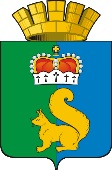  ПОСТАНОВЛЕНИЯАДМИНИСТРАЦИИ ГАРИНСКОГО ГОРОДСКОГО ОКРУГАВ соответствии с Бюджетным кодексом Российской Федерации, Законом Свердловской области от 19 ноября 2008 года N 104-ОЗ «О наделении органов местного самоуправления муниципальных образований, расположенных на территории Свердловской области, государственными полномочиями Свердловской области по хранению, комплектованию, учету и использованию архивных документов, относящихся к государственной собственности Свердловской области», Постановлением Правительства Свердловской области от 26.12.2012 N 1581-ПП «Об утверждении Порядка предоставления и расходования субвенций из областного бюджета местным бюджетам на осуществление государственных полномочий по хранению, комплектованию, учету и использованию архивных документов, относящихся к государственной собственности Свердловской области», руководствуясь Уставом Гаринского городского округа,ПОСТАНОВЛЯЮ:1. Утвердить прилагаемый Порядок расходования субвенций, предоставленных из областного бюджета бюджету Гаринского городского округа, на осуществление государственных полномочий по хранению, комплектованию, учету и использованию архивных документов, относящихся к государственной собственности Свердловской области.2. Настоящее постановление опубликовать (обнародовать).3. Контроль за исполнением настоящего постановления возложить на ведущего специалиста архивного отдела администрации Гаринского городского округа Панову А.З.Утвержденпостановлением администрацииГаринского городского округа от 21.11.2023 г. N 516ПОРЯДОКРАСХОДОВАНИЯ СУБВЕНЦИЙ, ПРЕДОСТАВЛЕННЫХ ИЗ ОБЛАСТНОГО БЮДЖЕТА БЮДЖЕТУ ГАРИНСКОГО ГОРОДСКОГО ОКРУГА, НА ОСУЩЕСТВЛЕНИЕ ГОСУДАРСТВЕННЫХ ПОЛНОМОЧИЙ ПО ХРАНЕНИЮ, КОМПЛЕКТОВАНИЮ, УЧЕТУ И ИСПОЛЬЗОВАНИЮ АРХИВНЫХ ДОКУМЕНТОВ, ОТНОСЯЩИХСЯ К ГОСУДАРСТВЕННОЙ СОБСТВЕННОСТИ СВЕРДЛОВСКОЙ ОБЛАСТИ1. Настоящий Порядок определяет условия расходования субвенций, предоставленных из областного бюджета бюджету Гаринского городского округа, на осуществление государственных полномочий по хранению, комплектованию, учету и использованию архивных документов, относящихся к государственной собственности Свердловской области (далее - субвенции).2. Настоящий Порядок разработан в соответствии с Бюджетным кодексом Российской Федерации, Законом Свердловской области от 19 ноября 2008 года N 104-ОЗ «О наделении органов местного самоуправления муниципальных образований, расположенных на территории Свердловской области, государственными полномочиями Свердловской области по хранению, комплектованию, учету и использованию архивных документов, относящихся к государственной собственности Свердловской области», Постановлением Правительства Свердловской области от 26.12.2012 N 1581-ПП «Об утверждении Порядка предоставления и расходования субвенций из областного бюджета местным бюджетам на осуществление государственных полномочий по хранению, комплектованию, учету и использованию архивных документов, относящихся к государственной собственности Свердловской области».3. Средства, выделяемые из областного бюджета в форме субвенций, подлежат зачислению в доход местного бюджета и расходованию по разделу 0100 «Общегосударственные вопросы», подразделу 0113 «Другие общегосударственные вопросы», целевой статье 1300146100 «Осуществление государственных полномочий органами местного самоуправления по хранению, комплектованию, учету и использованию архивных документов, относящихся к государственной собственности Свердловской области».4. Главным администратором доходов и главным распорядителем средств, выделяемых из областного бюджета в форме субвенций, является администрация Гаринского городского округа (далее - Администрация).5. Средства субвенций направляются для финансирования Архивного отдела администрации Гаринского городского округа (далее - Архив), осуществляющего комплектование, учет, хранение и использование архивных документов, относящихся к государственной собственности Свердловской области, в соответствии с Приказом Федерального архивного агентства от 02.03.2020 N 24 «Об утверждении Правил организации хранения, комплектования, учета и использования документов Архивного фонда Российской Федерации и других архивных документов в государственных и муниципальных архивах, музеях и библиотеках, научных организациях».6. Направления и объемы расходования средств, выделяемых из областного бюджета в форме субвенций, определяются Администрацией и включаются в бюджетную смету Администрации в пределах, утвержденных на указанные цели бюджетных ассигнований:- на оплату услуг связи (услуги по пересылке почтовых отправлений (включая расходы на упаковку почтового отправления), приобретение почтовых марок и маркированных конвертов, маркированных почтовых бланков);        - на оплату транспортных расходов на перемещение архивных документов, относящихся к государственной собственности Свердловской области;
        - на оплату коммунальных услуг;- на оплату стоимости аренды в соответствии с заключенными договорами аренды (субаренды) имущества, если аренда имущества необходима для хранения документов, относящихся к государственной собственности Свердловской области;- на оплату содержания в чистоте помещений, дезинфекции, дезинсекции, санитарно-гигиенического обслуживания, светозащиты окон и хранилищ;
       - на оплату пусконаладочных работ, технического обслуживания и текущего ремонта имущества;       - на оплату услуг охранных и пожарных организаций;
       - на приобретение основных средств, а также на оплату услуг по их обслуживанию;
       - на приобретение производственного инвентаря для хранения документов, канцелярских товаров;       - на оплату прочих работ и услуг по хранению, комплектованию, учету и использованию архивных документов, относящихся к государственной собственности Свердловской области.7. Архив представляет в Управление архивами Свердловской области:1) информацию о главном администраторе доходов местного бюджета, уполномоченном на использование субвенций, в срок до 20 января соответствующего финансового года;2) ежеквартальный отчет о расходовании субвенции из областного бюджета бюджету муниципального образования на осуществление переданных органам местного самоуправления этого муниципального образования государственных полномочий по хранению, комплектованию, учету и использованию архивных документов, относящихся к государственной собственности Свердловской области, в срок до 15 числа месяца, следующего за отчетным кварталом, по форме согласно приложению к настоящему Порядку.8. Средства, полученные из областного бюджета в форме субвенций, носят целевой характер и не могут быть использованы на иные цели.Нецелевое использование бюджетных средств влечет применение мер ответственности, предусмотренных бюджетным, административным, уголовным законодательством Российской Федерации.9. Контроль за целевым и эффективным использованием бюджетных средств осуществляется Администрацией и Финансовым управлением администрации Гаринского городского округа.Приложениек Порядку расходования субвенций, предоставленных из областного бюджета бюджету Гаринского городского округа,на осуществление государственных полномочий по хранению, комплектованию, учету и использованию архивныхдокументов, относящихся к государственной собственности Свердловской областиОТЧЕТ________________________________________________________(наименование муниципального района (городского округа) о расходовании субвенций из областного бюджета бюджету муниципального образования на осуществлениепереданных органам местного самоуправления этого муниципального образования государственных полномочий по хранению, комплектованию, учету и использованию архивных документов, относящихся к государственной собственности Свердловской области,по состоянию на _____________ 20__ года21.11.2023п.г.т. Гари           № 516           № 516Об утверждении Порядка расходования субвенций, предоставленных из областного бюджета бюджету Гаринского городского округа, на осуществление государственных полномочий по хранению, комплектованию, учету и использованию архивных документов, относящихся к государственной собственности Свердловской области Об утверждении Порядка расходования субвенций, предоставленных из областного бюджета бюджету Гаринского городского округа, на осуществление государственных полномочий по хранению, комплектованию, учету и использованию архивных документов, относящихся к государственной собственности Свердловской области Глава Гаринского городского округа        С.Е. ВеличкоКод показателяНаименование показателяНаименование показателяНаименование показателяНаименование показателяВеличина показателя10Количество единиц хранения архивных документов, относящихся к государственной собственности Свердловской области, хранящихся в муниципальных архивах (единиц)Количество единиц хранения архивных документов, относящихся к государственной собственности Свердловской области, хранящихся в муниципальных архивах (единиц)Количество единиц хранения архивных документов, относящихся к государственной собственности Свердловской области, хранящихся в муниципальных архивах (единиц)Количество единиц хранения архивных документов, относящихся к государственной собственности Свердловской области, хранящихся в муниципальных архивах (единиц)20Получено из областного бюджета (рублей)Получено из областного бюджета (рублей)Получено из областного бюджета (рублей)Получено из областного бюджета (рублей)30Кассовый расход (рублей), в том числеКассовый расход (рублей), в том числеКассовый расход (рублей), в том числеКассовый расход (рублей), в том числе30.1заработная платазаработная платазаработная платазаработная плата30.2начисления на заработную платуначисления на заработную платуначисления на заработную платуначисления на заработную плату30.3услуги связиуслуги связиуслуги связиуслуги связи30.4транспортные услугитранспортные услугитранспортные услугитранспортные услуги30.5коммунальные услугикоммунальные услугикоммунальные услугикоммунальные услуги30.6арендная плата за пользование имуществомарендная плата за пользование имуществомарендная плата за пользование имуществомарендная плата за пользование имуществом30.7работы, услуги по содержанию имуществаработы, услуги по содержанию имуществаработы, услуги по содержанию имуществаработы, услуги по содержанию имущества30.8прочие работы, услугипрочие работы, услугипрочие работы, услугипрочие работы, услуги30.9увеличение стоимости основных средствувеличение стоимости основных средствувеличение стоимости основных средствувеличение стоимости основных средств30.10увеличение стоимости материальных запасовувеличение стоимости материальных запасовувеличение стоимости материальных запасовувеличение стоимости материальных запасов30.11другие расходыдругие расходыдругие расходыдругие расходы40Остаток неиспользованных средств (рублей)Остаток неиспользованных средств (рублей)Остаток неиспользованных средств (рублей)Остаток неиспользованных средств (рублей)Руководитель органа муниципального образования, расположенного на территории Свердловской областиРуководитель органа муниципального образования, расположенного на территории Свердловской областиМ.П.М.П.(подпись)(расшифровка подписи)(расшифровка подписи)(расшифровка подписи)ИсполнительИсполнитель(подпись)(расшифровка подписи)(расшифровка подписи)(расшифровка подписи)